Professional RisksMedia Short Proposal Form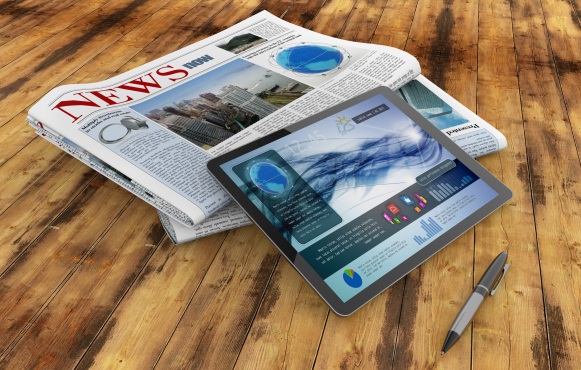 Please read this paragraph carefully before signing the declarationIt is essential that every Proposer or Insured when seeking a quotation to take out or renew any insurance discloses to the prospective Insurers all material facts and information (including all material circumstances) which might influence the judgement of an underwriter in deciding whether to accept the risk and on what terms. The obligation to provide this information continues up until the time that there is a completed contract of insurance. Failure to do so may in certain circumstances entitle the Insurers to avoid the contract of insurance from inception and repudiate liability thereunder. If you have any doubt as to what constitutes a material fact or circumstance please do not hesitate to ask for advice.Declaration On behalf of the proposer/s, I/we declare that, after full enquiry, the contents of this proposal are true and that I/we have not misstated, omitted or suppressed any material fact or information. If there is any material alteration to the facts and information which I/we have provided or any new material matter arises before the completion of the contract of insurance, I/we undertake to inform the Insurer.Signature of principal / director / partner: Date: Data Protection Notice Tokio Marine HCC respects your right to privacy.  In our Privacy Notice (available at https://www.tmhcc.com/en/legal/privacy-policy) we explain who we are, how we collect, share and use personal information about you, and how you can exercise your privacy rights.  If you have any questions or concerns about our use of your personal information, then please contact DPO@tmhcc.com.We may collect your personal information such as name, email address, postal address, telephone number, gender and date of birth.  We need the personal information to enter into and perform a contract with you.  We retain personal information we collect from you where we have an ongoing legitimate business need to do so.We may disclose your personal information to:our group companies;third party services providers and partners who provide data processing services to us or who otherwise process personal information for purposes that are described in our Privacy Notice or notified to you when we collect your personal information;any competent law enforcement body, regulatory, government agency, court or other third party where we believe disclosure is necessary (i) as a matter of applicable law or regulation, (ii) to exercise, establish or defend our legal rights, or (iii) to protect your interests or those of any other person; a potential buyer (and its agents and advisers) in connection with any proposed purchase, merger or acquisition of any part of our business, provided that we inform the buyer it must use your personal information only for the purposes disclosed in our Privacy Notice; orany other person with your consent to the disclosure.Your personal information may be transferred to, and processed in, countries other than the country in which you are resident.  These countries may have data protection laws that are different to the laws of your country.  We transfer data within the Tokio Marine group of companies by virtue of our Intra Group Data Transfer Agreement, which includes the EU Standard Contractual Clauses.We use appropriate technical and organisational measures to protect the personal information that we collect and process about you.  The measures we use are designed to provide a level of security appropriate to the risk of processing your personal information.  You are entitled to know what data is held on you and to make what is referred to as a Data Subject Access Request (‘DSAR’).  You are also entitled to request that your data be corrected in order that we hold accurate records.  In certain circumstances, you have other data protection rights such as that of requesting deletion, objecting to processing, restricting processing and in some cases requesting portability.  Further information on your rights is included in our Privacy Notice.You can opt-out of marketing communications we send you at any time.  You can exercise this right by clicking on the “unsubscribe” or “opt-out” link in the marketing e-mails we send you.  Similarly, if we have collected and processed your personal information with your consent, then you can withdraw your consent at any time.  Withdrawing your consent will not affect the lawfulness of any processing we conducted prior to your withdrawal, nor will it affect processing of your personal information conducted in reliance on lawful processing grounds other than consent.  You have the right to complain to a data protection authority about our collection and use of your personal information.  Proposal Form 1017  |  Professional RisksInformationPlease provide the following details: What was your fee income / turnover in the last complete financial year?What percentage of your fee income/turnover is derived from the US?                                                  %InformationPlease provide the following details: What was your fee income / turnover in the last complete financial year?What percentage of your fee income/turnover is derived from the US?                                                  %Split of turnover including fees in the past year or if a new firm your anticipated figures:Production of AdvertisementsProduction of AdvertisementsCommercial TVOther MediaCommercial TVOther Media£ £      Media Spend (whether purchased by you or by media independent relative to your creative work)     Media Spend (whether purchased by you or by media independent relative to your creative work)£ Production of corporate/promotional videosProduction of corporate/promotional videos£ Post Production ServicesPost Production ServicesPrinted literature / documentsPrinted literature / documents£ Direct marketingMail shots£ Direct marketingPostage costs£ Direct marketingTelemarketing£ Direct marketingDatabase management and list broking£ Sales promotionSales promotion£ Marketing consultancy including digital marketingMarketing consultancy including digital marketing£ Market ResearchMarket Research£ Graphic DesignGraphic Design£ Corporate identity and brand developmentCorporate identity and brand development£ Photographers/VideographersPhotographers/Videographers£ Animator/Cartoonist/IllustratorAnimator/Cartoonist/Illustrator£ Creative Consultant including fashion designCreative Consultant including fashion design£ Conference/Exhibition/Event ManagersConference/Exhibition/Event Managers£ Authors AgentsAuthors Agents£ Talent AgentsTalent Agents£ Other work, please give detailsOther work, please give details£ Total turnover including fee income*Total turnover including fee income*£ *Please note this figure should be as per answer to question 2 for the last complete year*Please note this figure should be as per answer to question 2 for the last complete yearPlease advise what your 2 largest contracts have been in the last 12 months including start and end dates, nature of contract, name and business of client, total contract value and income to you ?Please confirm you work only under your standard contract and that any deviations to the contract are signed off by the client? Yes                  NoPlease confirm what your editorial procedures, controls and risk management processes are?In respect of any of the risks to which this proposal relates:i. Has any claim been made (whether successful or not) against you, any predecessor, any past or present principals, directors, partners? Yes             No ii. Has any loss been suffered by you or any predecessor as a result of the dishonesty or malice of any past or present principals, directors, partners, employees or self-employed person? Yes         No iii. Are you, after full enquiry aware of any circumstance which is likely to give rise to a claim or loss against you, any predecessor or any past or present principal, director, partners? Yes           No iv. Are you, after full enquiry aware of any shortcoming in your work for a client who is likely to give rise to a claim against you? Yes          No Contact UsTel +44 (0)20 7702 4700
mail@tmhcc.com   tmhcc.comTokio Marine HCC is a trading name of HCC International Insurance Company plc, which is a member of the Tokio Marine HCC Group of Companies. HCC International Insurance Company plc is authorised by the Prudential Regulation Authority (PRA) and regulated by the UK Financial Conduct Authority (FCA) and Prudential Regulation Authority. Registered in England and Wales No. 01575839 with registered office at 1 Aldgate, London EC3N 1RE  |  tmhcc.com